 User's Guide to the Network testing complex "Online test"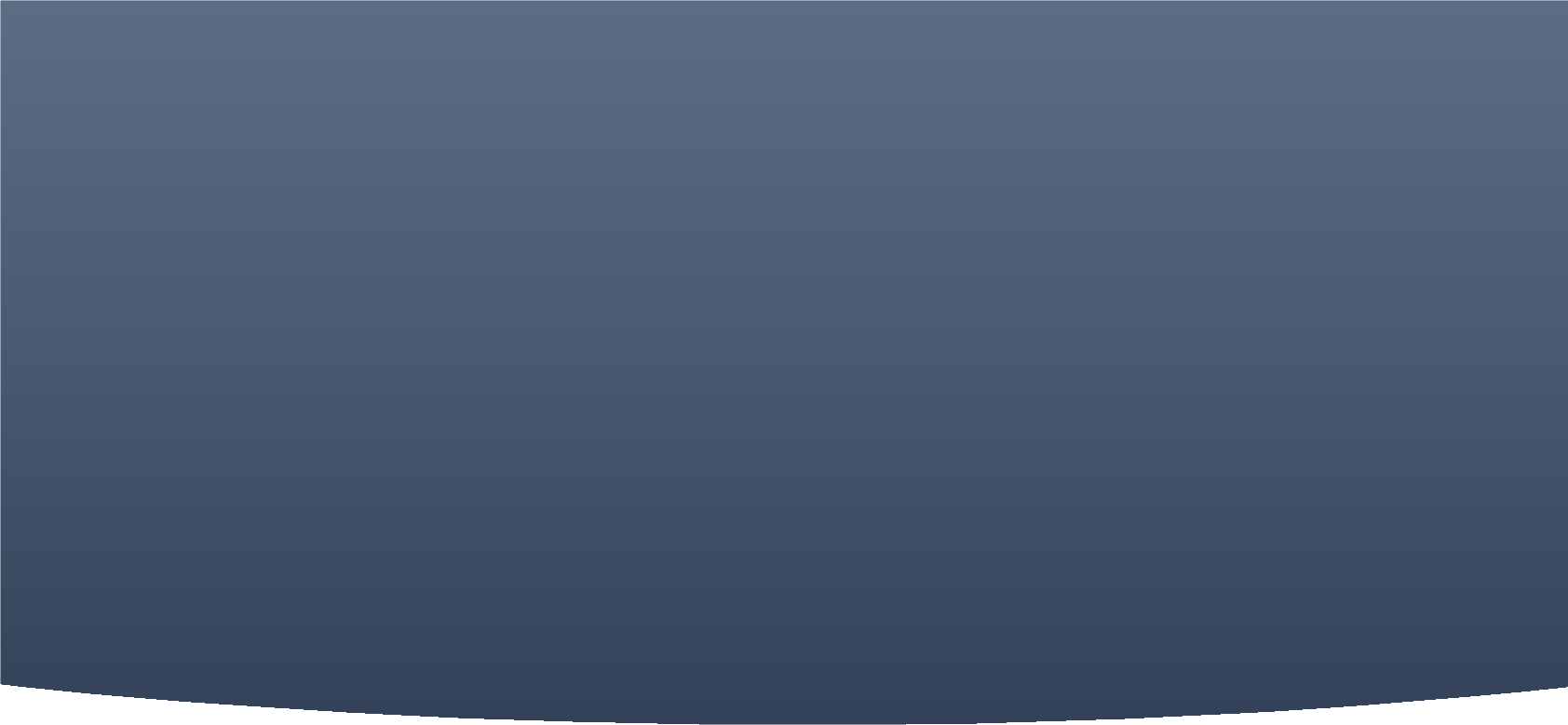 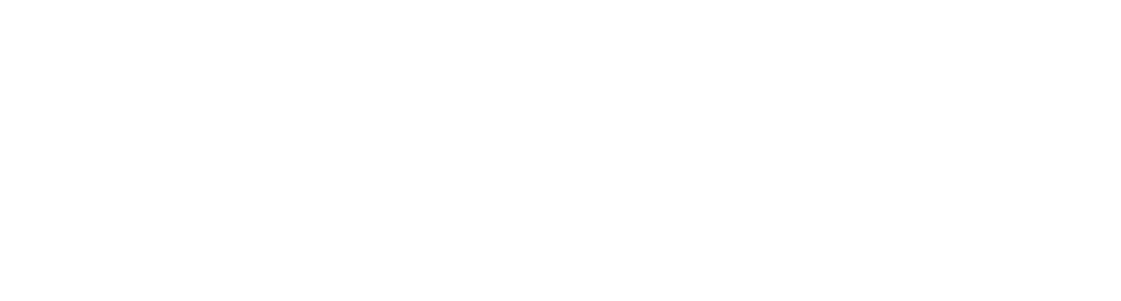 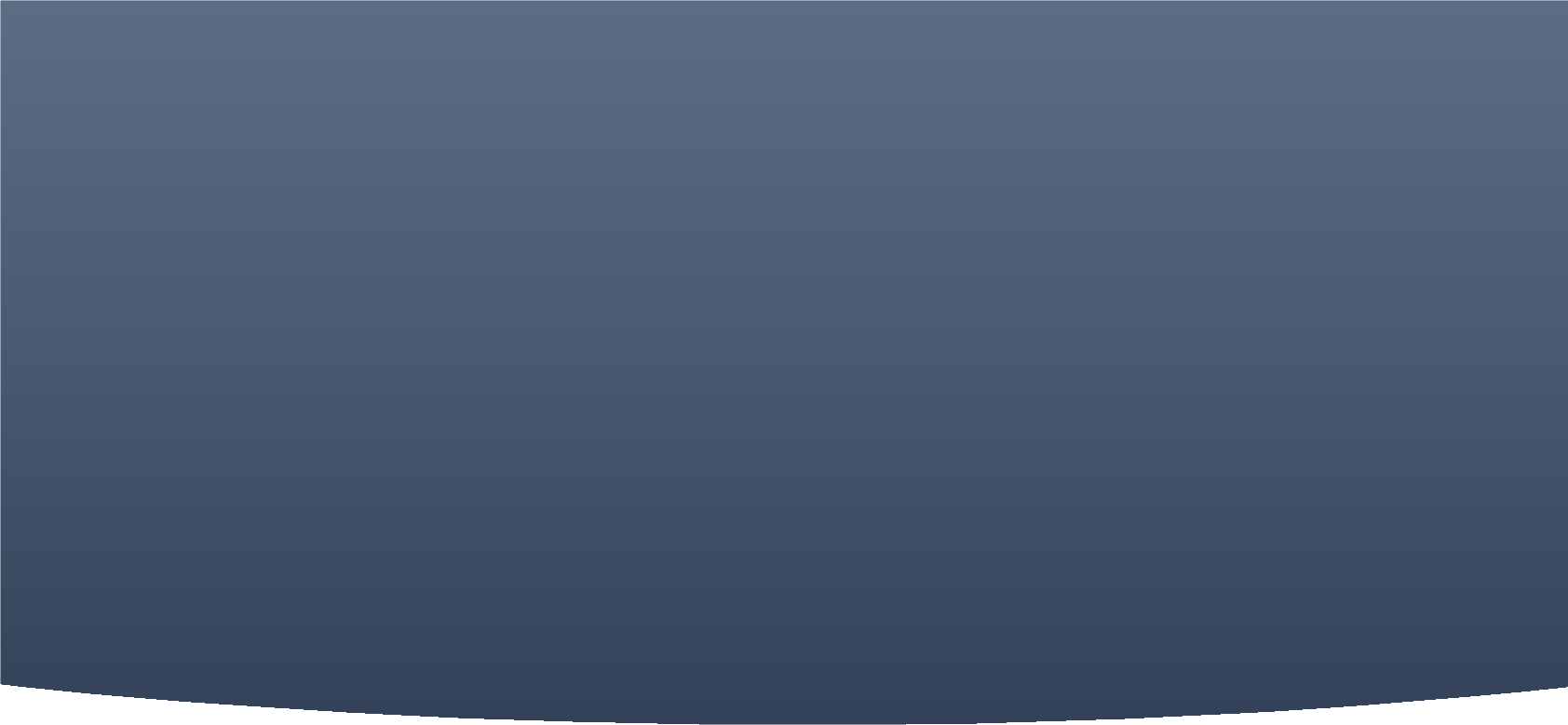 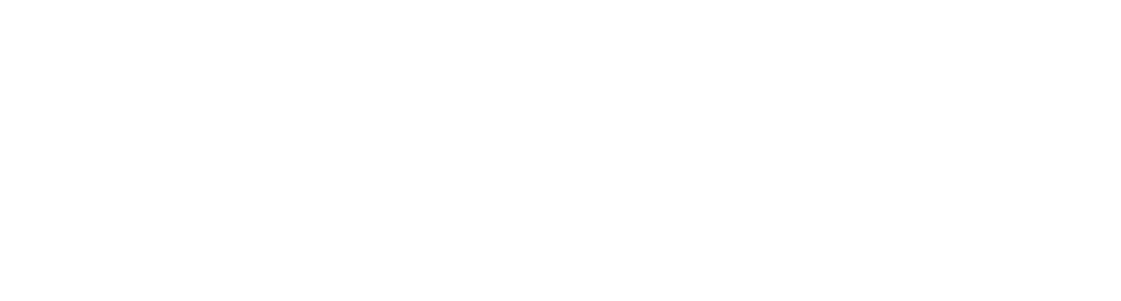 WEBSITE ADDRESS: HTTPS://ONLINE-TEST.KAZNU.KZ/FOR ROLES: applicantКАЗАХСКИЙ НАЦИОНАЛЬНЫЙ УНИВЕРСИТЕТ ИМ.АЛЬ-ФАРАБИ, ИНСТИТУТ ИНФОРМАЦИОННЫХ ТЕХНОЛОГИЙ И ИННОВАЦИОННОГО РАЗВИТИЯ| Отдел Информационной ПоддержкиУправленческой ДеятельностиHow to register on the online-test website.kaznu.kz as an applicant?To enter the network testing complex, follow the following link: https://online-test.kaznu.kz/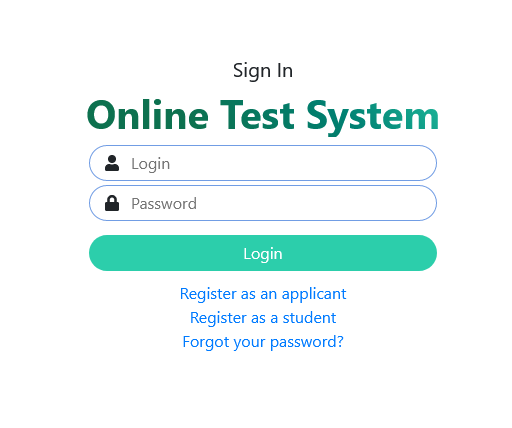 Picture 1 - Link for registering an ApplicantЇ	Click on the link "Register as an applicant »Ї	Fill in the fields of the registration form: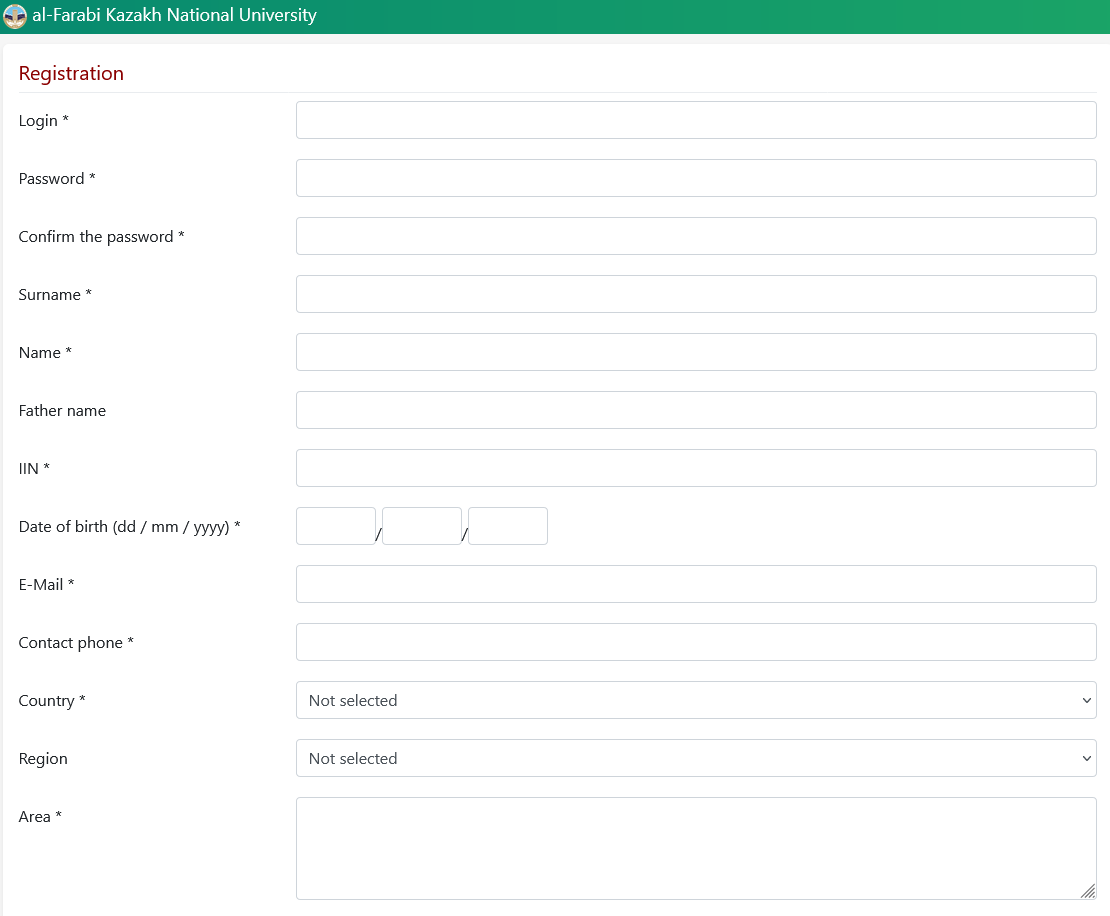 Picture 2 - Questionnaire for registration of applicant data - Part 1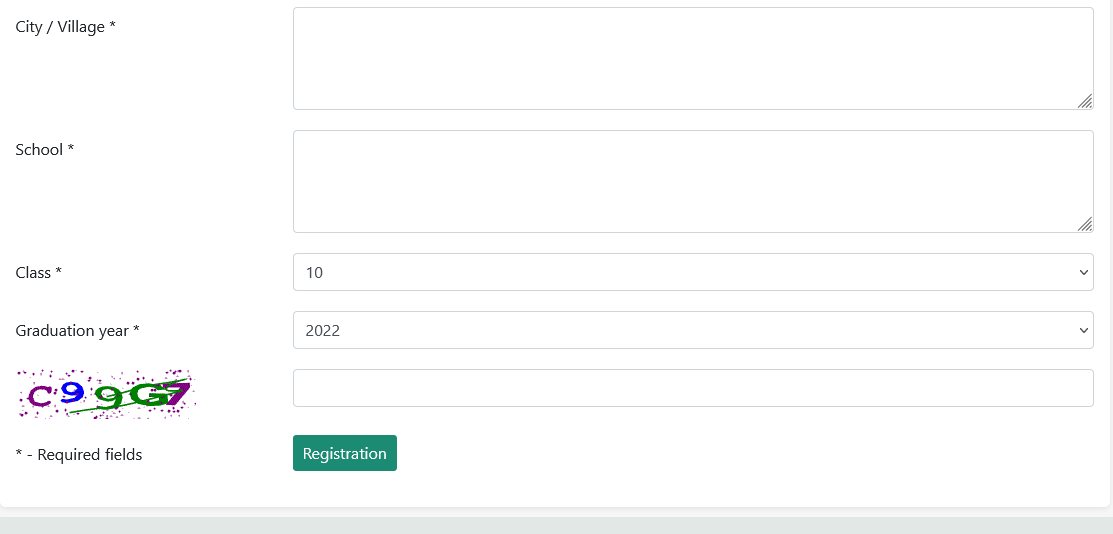 Picture 3 - Questionnaire for registration of an applicant - Part 2How to start the testing process?In order to start taking the test:Ї	Go to the Main page of the site. (Picture 4)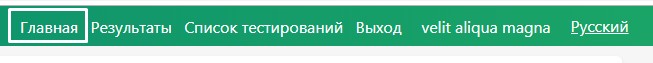 Picture 4 - Link to the main page of the siteЇ	Select the name of the test and the testing language (Picture 5)Ї	Click on the "Start Test" buttonЇ	After that, a window with questions will open (Picture 6)Ї	After passing the test, click on the "Finish" button.Ї	You will see the Protocol with the test results (Picture 7)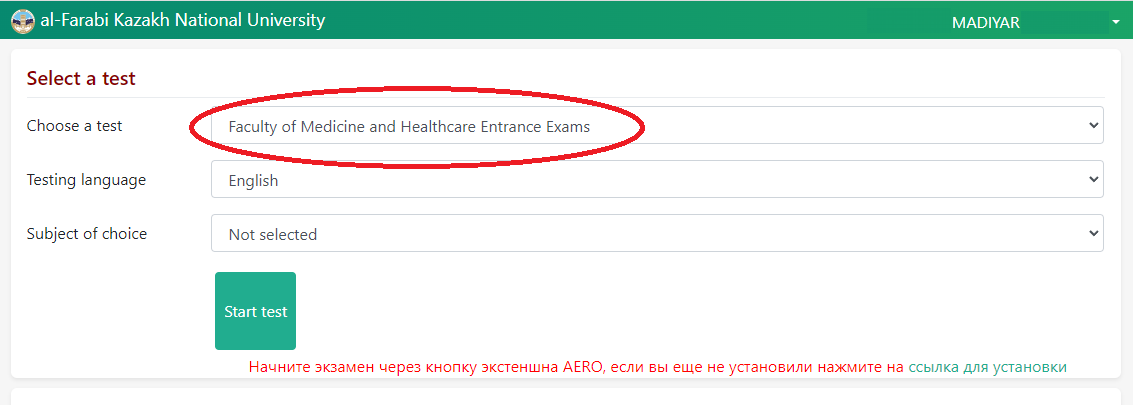 Picture 5 - How to start the test?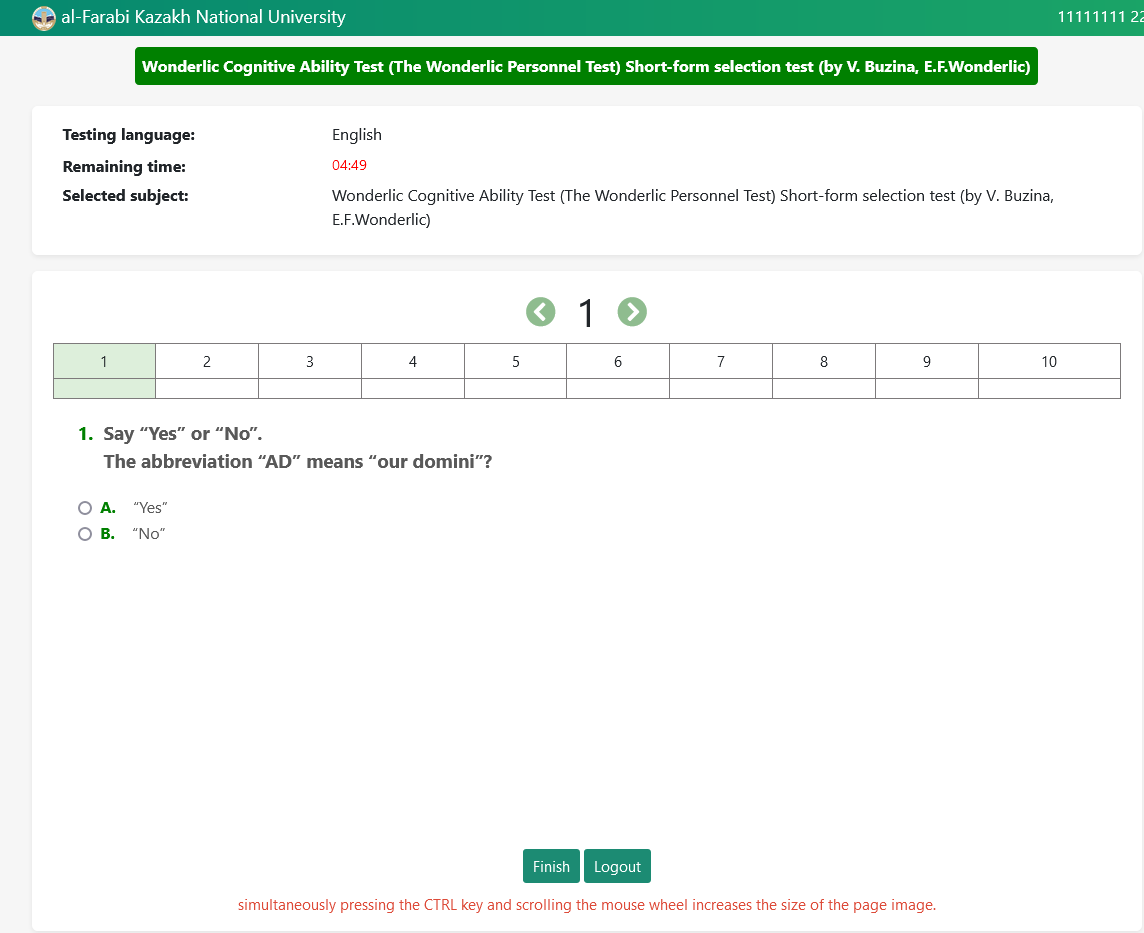 Picture 6 - Question window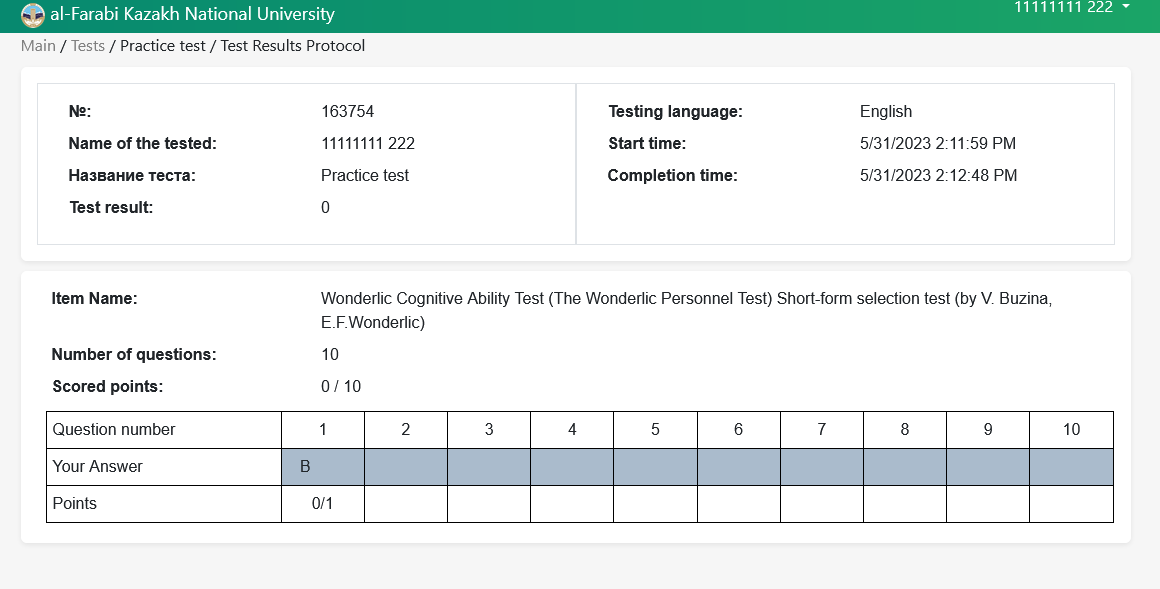 Picture 7 - Test results protocolLogine-mailPasswordContact phone numberConfirm your passwordCcountrySurnameRegionNameDistrictMiddle nameCity/VillageIIN   *in this point put 123456789123SchoolBirth dateGradeYear of graduation